.#36 count intro (start on words 5 o'clock)  (1 restart and 1 tag)S1:  Side rock, behind turn 1/4 L, weaveS2:  Side rock, cross and cross, turn 1/4 R turn 1/4 R, walk walk********* Wall 4 - after cnt 8, add '& - step L beside R' and restart danceS3:  Shuffle fwd, step turn 1/4 L, jazz boxS4:  Step, hold, turn 1/4 R, hold, turn 1/2 R shuffle, step, scuffTag:  At the end of Wall 8 - add the following 4 counts, start the dance againCheating by the Rules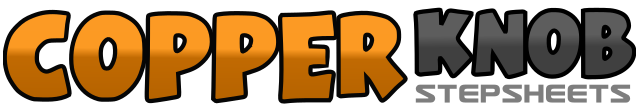 .......Count:32Wall:4Level:Improver.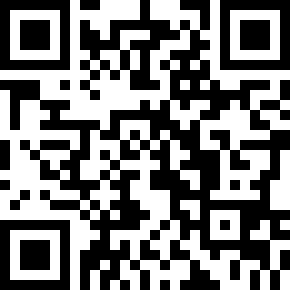 Choreographer:Judy Rodgers (USA) - July 2020Judy Rodgers (USA) - July 2020Judy Rodgers (USA) - July 2020Judy Rodgers (USA) - July 2020Judy Rodgers (USA) - July 2020.Music:Cheatin’ by the Rules - Midland : (Amazon.com)Cheatin’ by the Rules - Midland : (Amazon.com)Cheatin’ by the Rules - Midland : (Amazon.com)Cheatin’ by the Rules - Midland : (Amazon.com)Cheatin’ by the Rules - Midland : (Amazon.com)........1-2Rock R to right side, recover L3-4Step R behind L, turn 1/4 left step L fwd   9:005-6Step R to right side, step L behind R7-8Step R to right side, cross L over R1-2Rock R to right side, recover L3&4Cross R over L, step L to left side, cross R over L5-6Turn 1/4 right step L back, turn 1/4 right step R fwd     3:007-8Walk L fwd, walk R fwd1&2Shuffle fwd L R L3-4Step R fwd, turn 1/4 left step L fwd     12:005-8Cross R over L, step L back, step R to right side, step L fwd1-2Step R fwd, hold3-4Turn 1/4 right step L back, hold      3:005&6Turn 1/2 right shuffle fwd R L R        9:007-8Step L fwd, scuff R1-4Rock R fwd, recover L, rock R back, recover L